Результати тестування уповноважених осіб з питань запобігання та виявлення корупції підприємств, що належать до сфери управління Держгеокадастру на тему:Відповідальність за порушення вимог фінансового контролю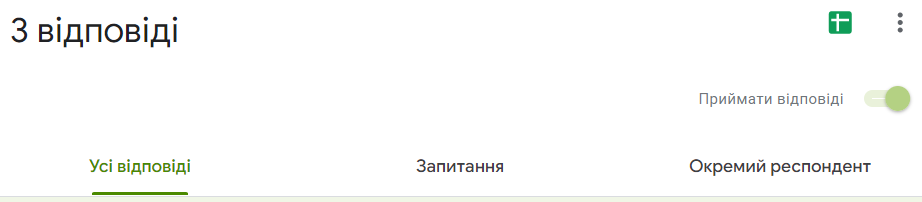 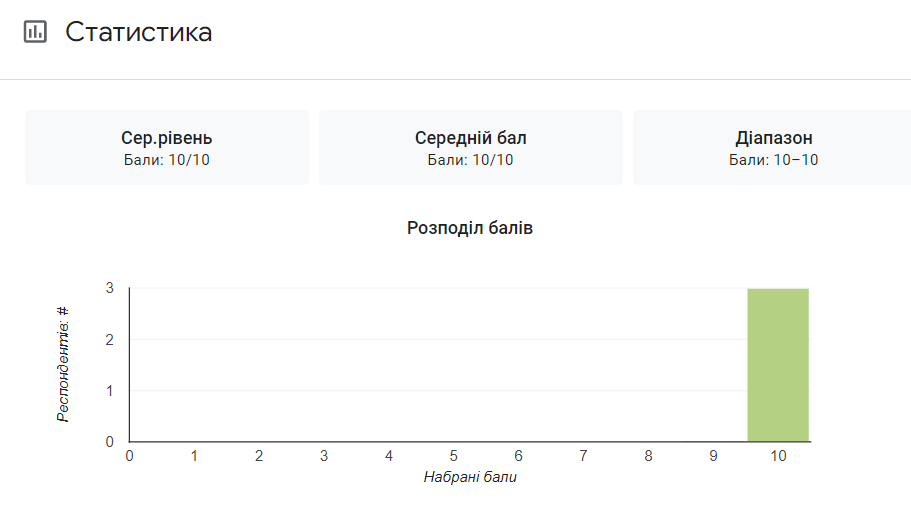 